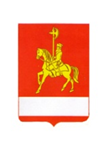 АДМИНИСТРАЦИЯ КАРАТУЗСКОГО РАЙОНАПОСТАНОВЛЕНИЕ24.05.2018                                      с. Каратузское                                      № 492-пО внесении изменений в постановление от 31.10.2013 №1127-п «Об утверждении муниципальной программы «Развитие малого и среднего предпринимательства в Каратузском районе»» (в редакции пост. от  29.10.2015  № 662-п, пост. от 04.12.2015 № 812-п, пост. от 23.06.2016 № 0347-п, 16.09.2016 № 526-п; пост. № 30-п от 23.01.2017, пост. № 598-п от 23.06.2017, пост. № 784-п от 07.08.2017 пост. от 20.09.2017 № 935-п, пост. от 18.10.2017 № 1039-п, пост. от 30.10.2017 №1096-п, пост. от 24.11.2017 №1231-п, пост. от 01.02.2018 №115-п, пост. от 27.03.2018 №280-п)Руководствуясь Федеральным законом от 06.10.2003 № 131 «Об общих принципах организации местного самоуправления в Российской Федерации», во исполнение Федерального закона Российской Федерации от 27.07.2010 № 210-ФЗ «Об организации предоставления государственных и муниципальных услуг», руководствуясь ст. 26-28 Устава МО «Каратузский район» ПОСТАНОВЛЯЮ: 1. Внести в постановление от 31.10.2013 №1127-п «Об утверждении муниципальной программы «Развитие малого и среднего предпринимательства в Каратузском районе»» следующие изменения:Раздел 1. ПАСПОРТ муниципальной программы пункт 10 Ресурсное обеспечение программы заменить на:11017,8 тыс. руб.:за счет средств местного бюджета, в том числе по годам:2014 год -315,0 тыс. рублей;2015 год -314,0 тыс. рублей;2016 год -310,0 тыс. рублей;2017 год -305,0 тыс. рублей;2018 год -325,0 тыс. рублей;2019 год -325,0 тыс. рублей;2020 год -325,0 тыс. рублей.за счет федерального бюджета:2014 год- 818,0 тыс. рублей;2015 год- 1580,8 тыс. рублей.за счет краевого бюджета:2015 год-680,0 тыс. рублей;2016 год -1878,5 тыс. рублей;2017 год -1400,0 тыс. рублей;2018 год -2441,50 тыс. рублей.2. Приложение  2 к подпрограмме «Формирование положительного  образа предпринимателя, популяризация роли предпринимательства в обществе, проведение публичных и иных мероприятий, способствующих повышению престижа предпринимательской деятельности» изменить и изложить в новой редакции согласно приложению 1 к настоящему постановлению.3. Приложение 2 к подпрограмме «Финансовая поддержка малого  и среднего предпринимательства» изменить и изложить в новой редакции согласно приложению 2 к настоящему постановлению.4. Приложение 7 к муниципальной программе  «Развитие малого и   среднего предпринимательства в  Каратузском районе» изменить и изложить в новой редакции согласно приложению 3 к настоящему постановлению.5. Контроль за исполнением настоящего постановления возложить на заместителя главы района по сельскому хозяйству и жизнеобеспечению района Е.И. Тетюхина.6. Постановление вступает в силу в день, следующий за днем его официального опубликования в периодическом печатном издании Вести муниципального образования «Каратузский район».Глава района                                                                                       К.А. ТюнинПриложение 1 к постановлениюадминистрации Каратузского районаот 24.05.2018 № 492-пПриложение  2 к подпрограмме «Формирование положительного образа предпринимателя, популяризация роли предпринимательства в обществе, проведение публичных и иных мероприятий, способствующих повышению престижа предпринимательской деятельности»ПЕРЕЧЕНЬ МЕРОПРИЯТИЙ ПОДПРОГРАММЫГлава района                                                                                                        К.А. ТюнинПриложение 2 к постановлениюадминистрации Каратузского районаот 24.05.2018 № 492-пПриложение 2 к подпрограмме «Финансовая поддержка малого и среднего предпринимательства»ПЕРЕЧЕНЬ МЕРОПРИЯТИЙ ПОДПРОГРАММЫГлава района                                                                                                        К.А. ТюнинПриложение 3 к постановлениюадминистрации Каратузского районаот 24.05.2018 № 492-п                                                                                                                                                                   Приложение 7                                                                                                                                                         к муниципальной программе                                                                                                                                                          «Развитие малого и   среднего                                                                                                                                                         предпринимательства в  Каратузском                                                                                                                                                          районе»          Глава района                                                                                                                                         К.А. Тюнин№ п\пЦели задачи, мероприятия подпрограммыГРБС Код бюджетной классификацииКод бюджетной классификацииКод бюджетной классификацииКод бюджетной классификацииКод бюджетной классификацииРасходы по годам реализации подпрограммы (тыс. рублей.)Расходы по годам реализации подпрограммы (тыс. рублей.)Расходы по годам реализации подпрограммы (тыс. рублей.)Расходы по годам реализации подпрограммы (тыс. рублей.)Ожидаемый непосредственный результат (краткое описание) от реализации подпрограммного мероприятия (в том числе в натуральном выражении)№ п\пЦели задачи, мероприятия подпрограммыГРБС ГРБСГРБСРзПрЦСРВРОчередной финансовый год 2018 1-й год планового периода 20192-й год планового периода 2020Итого за периодОжидаемый непосредственный результат (краткое описание) от реализации подпрограммного мероприятия (в том числе в натуральном выражении)1234456789101112Цель подпрограммы: создание мотивов у экономически активного населения по организации  своего дела, побуждение к инициативному использованию своего потенциалаЦель подпрограммы: создание мотивов у экономически активного населения по организации  своего дела, побуждение к инициативному использованию своего потенциалаЦель подпрограммы: создание мотивов у экономически активного населения по организации  своего дела, побуждение к инициативному использованию своего потенциалаЦель подпрограммы: создание мотивов у экономически активного населения по организации  своего дела, побуждение к инициативному использованию своего потенциалаЦель подпрограммы: создание мотивов у экономически активного населения по организации  своего дела, побуждение к инициативному использованию своего потенциалаЦель подпрограммы: создание мотивов у экономически активного населения по организации  своего дела, побуждение к инициативному использованию своего потенциалаЦель подпрограммы: создание мотивов у экономически активного населения по организации  своего дела, побуждение к инициативному использованию своего потенциалаЦель подпрограммы: создание мотивов у экономически активного населения по организации  своего дела, побуждение к инициативному использованию своего потенциалаЦель подпрограммы: создание мотивов у экономически активного населения по организации  своего дела, побуждение к инициативному использованию своего потенциалаЦель подпрограммы: создание мотивов у экономически активного населения по организации  своего дела, побуждение к инициативному использованию своего потенциалаЦель подпрограммы: создание мотивов у экономически активного населения по организации  своего дела, побуждение к инициативному использованию своего потенциалаЦель подпрограммы: создание мотивов у экономически активного населения по организации  своего дела, побуждение к инициативному использованию своего потенциала1Задача подпрограммы: организация и проведение публичных и иных мероприятий в целях повышения престижа предпринимательской деятельностиЗадача подпрограммы: организация и проведение публичных и иных мероприятий в целях повышения престижа предпринимательской деятельностиЗадача подпрограммы: организация и проведение публичных и иных мероприятий в целях повышения престижа предпринимательской деятельностиЗадача подпрограммы: организация и проведение публичных и иных мероприятий в целях повышения престижа предпринимательской деятельностиЗадача подпрограммы: организация и проведение публичных и иных мероприятий в целях повышения престижа предпринимательской деятельностиЗадача подпрограммы: организация и проведение публичных и иных мероприятий в целях повышения престижа предпринимательской деятельностиЗадача подпрограммы: организация и проведение публичных и иных мероприятий в целях повышения престижа предпринимательской деятельностиЗадача подпрограммы: организация и проведение публичных и иных мероприятий в целях повышения престижа предпринимательской деятельностиЗадача подпрограммы: организация и проведение публичных и иных мероприятий в целях повышения престижа предпринимательской деятельностиЗадача подпрограммы: организация и проведение публичных и иных мероприятий в целях повышения престижа предпринимательской деятельностиЗадача подпрограммы: организация и проведение публичных и иных мероприятий в целях повышения престижа предпринимательской деятельностиЗадача подпрограммы: организация и проведение публичных и иных мероприятий в целях повышения престижа предпринимательской деятельности1.1Приобретение сувениров, рамок, благодарственных писем, почетных грамат для награждения юбиляров в малом бизнесеАдминистрация Каратузского района90104120412181001802024420,020,020,060,0Награждение субъектов малого и среднего предпринимательства Почетными грамотами,  Благодарственными письмами и памятными сувенирами  за личный вклад в развитие малого бизнеса, инициативу, активное участие в решении задач социально-экономического развития Каратузского района  в связи с юбилейными датами и   профессиональными праздниками. Юбилейными датами являются  каждые 5 лет профессиональной деятельности субъекта малого и среднего предпринимательства (количество юбиляров уточняется ежегодно, по мере формирования реестра субъектов малого и среднего предпринимательства)1.2Приобретение призов за участие в конкурсеАдминистрация Каратузского района90104120412181001803024420,020,020,060,0Призы победителям конкурса.Утешительные призы (количество награждаемых определяется конкурсной документацией утверждаемой нормативным актом администрацией района ежегодно)Итого по подпрограмме:Итого по подпрограмме:Итого по подпрограмме:40,040,040,0120,0в том числе местный бюджетв том числе местный бюджетв том числе местный бюджет40,040,040,0120,0№ п\пЦели, задачи, мероприятия подпрограммыГРБСКод бюджетной классификацииКод бюджетной классификацииКод бюджетной классификацииКод бюджетной классификацииРасходы по годам реализации подпрограммы  (тыс. руб.)Расходы по годам реализации подпрограммы  (тыс. руб.)Расходы по годам реализации подпрограммы  (тыс. руб.)Расходы по годам реализации подпрограммы  (тыс. руб.)Ожидаемый результат от реализации подпрограммного мероприятия (в натуральном выражении)№ п\пЦели, задачи, мероприятия подпрограммыГРБСГРБСРзПрЦСРВР2018 год2019 год2020Итого на периодОжидаемый результат от реализации подпрограммного мероприятия (в натуральном выражении)123456789101112Цель подпрограммы: создание благоприятных условий, способствующих устойчивому функционированию и развитию малого и среднего предпринимательства Цель подпрограммы: создание благоприятных условий, способствующих устойчивому функционированию и развитию малого и среднего предпринимательства Цель подпрограммы: создание благоприятных условий, способствующих устойчивому функционированию и развитию малого и среднего предпринимательства Цель подпрограммы: создание благоприятных условий, способствующих устойчивому функционированию и развитию малого и среднего предпринимательства Цель подпрограммы: создание благоприятных условий, способствующих устойчивому функционированию и развитию малого и среднего предпринимательства Цель подпрограммы: создание благоприятных условий, способствующих устойчивому функционированию и развитию малого и среднего предпринимательства Цель подпрограммы: создание благоприятных условий, способствующих устойчивому функционированию и развитию малого и среднего предпринимательства Цель подпрограммы: создание благоприятных условий, способствующих устойчивому функционированию и развитию малого и среднего предпринимательства Цель подпрограммы: создание благоприятных условий, способствующих устойчивому функционированию и развитию малого и среднего предпринимательства Цель подпрограммы: создание благоприятных условий, способствующих устойчивому функционированию и развитию малого и среднего предпринимательства Цель подпрограммы: создание благоприятных условий, способствующих устойчивому функционированию и развитию малого и среднего предпринимательства Цель подпрограммы: создание благоприятных условий, способствующих устойчивому функционированию и развитию малого и среднего предпринимательства Задача подпрограммы:  поддержка субъектов малого и среднего предпринимательства в приоритетных для района областяхЗадача подпрограммы:  поддержка субъектов малого и среднего предпринимательства в приоритетных для района областяхЗадача подпрограммы:  поддержка субъектов малого и среднего предпринимательства в приоритетных для района областяхЗадача подпрограммы:  поддержка субъектов малого и среднего предпринимательства в приоритетных для района областяхЗадача подпрограммы:  поддержка субъектов малого и среднего предпринимательства в приоритетных для района областяхЗадача подпрограммы:  поддержка субъектов малого и среднего предпринимательства в приоритетных для района областяхЗадача подпрограммы:  поддержка субъектов малого и среднего предпринимательства в приоритетных для района областяхЗадача подпрограммы:  поддержка субъектов малого и среднего предпринимательства в приоритетных для района областяхЗадача подпрограммы:  поддержка субъектов малого и среднего предпринимательства в приоритетных для района областяхЗадача подпрограммы:  поддержка субъектов малого и среднего предпринимательства в приоритетных для района областяхЗадача подпрограммы:  поддержка субъектов малого и среднего предпринимательства в приоритетных для района областяхЗадача подпрограммы:  поддержка субъектов малого и среднего предпринимательства в приоритетных для района областях1.1Субсидирование затрат субъектам малого и  среднего предпринимательства в области ремесел и народных художественных промыслов на сырье, расходные материалы и инструменты, необходимые для изготовления продукции и изделийАдминистрация Каратузского района9010412182001806081170,070,070,0210,0Финансовая поддержка 2 предпринимателей ежегодно1.2Субсидирование части затрат субъектов  малого и среднего предпринимательства, связанных с приобретением оборудования в целях создания и (или) развития либо модернизации производства товаров (работ, услуг), за счет местного бюджетаАдминистрация Каратузского района90104121820018080811215,0215,0215,00645,0Финансовая поддержка 2 предпринимателей ежегодно1.3Субсидирование части затрат субъектов  малого и среднего предпринимательства, связанных с приобретением оборудования в целях создания и (или) развития либо модернизации производства товаров (работ, услуг), за счет краевого бюджетаАдминистрация Каратузского района901041218200760708112441,5Финансовая поддержка 2 предпринимателей ежегодноИтого по подпрограмме2726,5285,0285,0855,0Использование бюджетных ассигнований районного бюджета и иных средств на реализацию мероприятий муниципальной программы (с расшифровкой по главным распорядителям средств районного бюджета, ведомственным целевым программам, основным мероприятиям, а также по годам реализации муниципальной программы)Использование бюджетных ассигнований районного бюджета и иных средств на реализацию мероприятий муниципальной программы (с расшифровкой по главным распорядителям средств районного бюджета, ведомственным целевым программам, основным мероприятиям, а также по годам реализации муниципальной программы)Использование бюджетных ассигнований районного бюджета и иных средств на реализацию мероприятий муниципальной программы (с расшифровкой по главным распорядителям средств районного бюджета, ведомственным целевым программам, основным мероприятиям, а также по годам реализации муниципальной программы)Использование бюджетных ассигнований районного бюджета и иных средств на реализацию мероприятий муниципальной программы (с расшифровкой по главным распорядителям средств районного бюджета, ведомственным целевым программам, основным мероприятиям, а также по годам реализации муниципальной программы)Использование бюджетных ассигнований районного бюджета и иных средств на реализацию мероприятий муниципальной программы (с расшифровкой по главным распорядителям средств районного бюджета, ведомственным целевым программам, основным мероприятиям, а также по годам реализации муниципальной программы)Использование бюджетных ассигнований районного бюджета и иных средств на реализацию мероприятий муниципальной программы (с расшифровкой по главным распорядителям средств районного бюджета, ведомственным целевым программам, основным мероприятиям, а также по годам реализации муниципальной программы)Использование бюджетных ассигнований районного бюджета и иных средств на реализацию мероприятий муниципальной программы (с расшифровкой по главным распорядителям средств районного бюджета, ведомственным целевым программам, основным мероприятиям, а также по годам реализации муниципальной программы)Использование бюджетных ассигнований районного бюджета и иных средств на реализацию мероприятий муниципальной программы (с расшифровкой по главным распорядителям средств районного бюджета, ведомственным целевым программам, основным мероприятиям, а также по годам реализации муниципальной программы)Использование бюджетных ассигнований районного бюджета и иных средств на реализацию мероприятий муниципальной программы (с расшифровкой по главным распорядителям средств районного бюджета, ведомственным целевым программам, основным мероприятиям, а также по годам реализации муниципальной программы)Использование бюджетных ассигнований районного бюджета и иных средств на реализацию мероприятий муниципальной программы (с расшифровкой по главным распорядителям средств районного бюджета, ведомственным целевым программам, основным мероприятиям, а также по годам реализации муниципальной программы)Использование бюджетных ассигнований районного бюджета и иных средств на реализацию мероприятий муниципальной программы (с расшифровкой по главным распорядителям средств районного бюджета, ведомственным целевым программам, основным мероприятиям, а также по годам реализации муниципальной программы)Использование бюджетных ассигнований районного бюджета и иных средств на реализацию мероприятий муниципальной программы (с расшифровкой по главным распорядителям средств районного бюджета, ведомственным целевым программам, основным мероприятиям, а также по годам реализации муниципальной программы)Использование бюджетных ассигнований районного бюджета и иных средств на реализацию мероприятий муниципальной программы (с расшифровкой по главным распорядителям средств районного бюджета, ведомственным целевым программам, основным мероприятиям, а также по годам реализации муниципальной программы)Использование бюджетных ассигнований районного бюджета и иных средств на реализацию мероприятий муниципальной программы (с расшифровкой по главным распорядителям средств районного бюджета, ведомственным целевым программам, основным мероприятиям, а также по годам реализации муниципальной программы)Использование бюджетных ассигнований районного бюджета и иных средств на реализацию мероприятий муниципальной программы (с расшифровкой по главным распорядителям средств районного бюджета, ведомственным целевым программам, основным мероприятиям, а также по годам реализации муниципальной программы)Использование бюджетных ассигнований районного бюджета и иных средств на реализацию мероприятий муниципальной программы (с расшифровкой по главным распорядителям средств районного бюджета, ведомственным целевым программам, основным мероприятиям, а также по годам реализации муниципальной программы)Использование бюджетных ассигнований районного бюджета и иных средств на реализацию мероприятий муниципальной программы (с расшифровкой по главным распорядителям средств районного бюджета, ведомственным целевым программам, основным мероприятиям, а также по годам реализации муниципальной программы)Использование бюджетных ассигнований районного бюджета и иных средств на реализацию мероприятий муниципальной программы (с расшифровкой по главным распорядителям средств районного бюджета, ведомственным целевым программам, основным мероприятиям, а также по годам реализации муниципальной программы)Использование бюджетных ассигнований районного бюджета и иных средств на реализацию мероприятий муниципальной программы (с расшифровкой по главным распорядителям средств районного бюджета, ведомственным целевым программам, основным мероприятиям, а также по годам реализации муниципальной программы)Использование бюджетных ассигнований районного бюджета и иных средств на реализацию мероприятий муниципальной программы (с расшифровкой по главным распорядителям средств районного бюджета, ведомственным целевым программам, основным мероприятиям, а также по годам реализации муниципальной программы)Использование бюджетных ассигнований районного бюджета и иных средств на реализацию мероприятий муниципальной программы (с расшифровкой по главным распорядителям средств районного бюджета, ведомственным целевым программам, основным мероприятиям, а также по годам реализации муниципальной программы)Использование бюджетных ассигнований районного бюджета и иных средств на реализацию мероприятий муниципальной программы (с расшифровкой по главным распорядителям средств районного бюджета, ведомственным целевым программам, основным мероприятиям, а также по годам реализации муниципальной программы)Использование бюджетных ассигнований районного бюджета и иных средств на реализацию мероприятий муниципальной программы (с расшифровкой по главным распорядителям средств районного бюджета, ведомственным целевым программам, основным мероприятиям, а также по годам реализации муниципальной программы)Использование бюджетных ассигнований районного бюджета и иных средств на реализацию мероприятий муниципальной программы (с расшифровкой по главным распорядителям средств районного бюджета, ведомственным целевым программам, основным мероприятиям, а также по годам реализации муниципальной программы)Использование бюджетных ассигнований районного бюджета и иных средств на реализацию мероприятий муниципальной программы (с расшифровкой по главным распорядителям средств районного бюджета, ведомственным целевым программам, основным мероприятиям, а также по годам реализации муниципальной программы)Использование бюджетных ассигнований районного бюджета и иных средств на реализацию мероприятий муниципальной программы (с расшифровкой по главным распорядителям средств районного бюджета, ведомственным целевым программам, основным мероприятиям, а также по годам реализации муниципальной программы)Использование бюджетных ассигнований районного бюджета и иных средств на реализацию мероприятий муниципальной программы (с расшифровкой по главным распорядителям средств районного бюджета, ведомственным целевым программам, основным мероприятиям, а также по годам реализации муниципальной программы)Использование бюджетных ассигнований районного бюджета и иных средств на реализацию мероприятий муниципальной программы (с расшифровкой по главным распорядителям средств районного бюджета, ведомственным целевым программам, основным мероприятиям, а также по годам реализации муниципальной программы)Использование бюджетных ассигнований районного бюджета и иных средств на реализацию мероприятий муниципальной программы (с расшифровкой по главным распорядителям средств районного бюджета, ведомственным целевым программам, основным мероприятиям, а также по годам реализации муниципальной программы)Использование бюджетных ассигнований районного бюджета и иных средств на реализацию мероприятий муниципальной программы (с расшифровкой по главным распорядителям средств районного бюджета, ведомственным целевым программам, основным мероприятиям, а также по годам реализации муниципальной программы)Использование бюджетных ассигнований районного бюджета и иных средств на реализацию мероприятий муниципальной программы (с расшифровкой по главным распорядителям средств районного бюджета, ведомственным целевым программам, основным мероприятиям, а также по годам реализации муниципальной программы)Использование бюджетных ассигнований районного бюджета и иных средств на реализацию мероприятий муниципальной программы (с расшифровкой по главным распорядителям средств районного бюджета, ведомственным целевым программам, основным мероприятиям, а также по годам реализации муниципальной программы)Использование бюджетных ассигнований районного бюджета и иных средств на реализацию мероприятий муниципальной программы (с расшифровкой по главным распорядителям средств районного бюджета, ведомственным целевым программам, основным мероприятиям, а также по годам реализации муниципальной программы)Использование бюджетных ассигнований районного бюджета и иных средств на реализацию мероприятий муниципальной программы (с расшифровкой по главным распорядителям средств районного бюджета, ведомственным целевым программам, основным мероприятиям, а также по годам реализации муниципальной программы)Использование бюджетных ассигнований районного бюджета и иных средств на реализацию мероприятий муниципальной программы (с расшифровкой по главным распорядителям средств районного бюджета, ведомственным целевым программам, основным мероприятиям, а также по годам реализации муниципальной программы)"Развитие малого и среднего предпринимательства в Каратузском  районе" "Развитие малого и среднего предпринимательства в Каратузском  районе" "Развитие малого и среднего предпринимательства в Каратузском  районе" "Развитие малого и среднего предпринимательства в Каратузском  районе" "Развитие малого и среднего предпринимательства в Каратузском  районе" "Развитие малого и среднего предпринимательства в Каратузском  районе" "Развитие малого и среднего предпринимательства в Каратузском  районе" "Развитие малого и среднего предпринимательства в Каратузском  районе" "Развитие малого и среднего предпринимательства в Каратузском  районе" "Развитие малого и среднего предпринимательства в Каратузском  районе" "Развитие малого и среднего предпринимательства в Каратузском  районе" "Развитие малого и среднего предпринимательства в Каратузском  районе" "Развитие малого и среднего предпринимательства в Каратузском  районе" "Развитие малого и среднего предпринимательства в Каратузском  районе" "Развитие малого и среднего предпринимательства в Каратузском  районе" "Развитие малого и среднего предпринимательства в Каратузском  районе" "Развитие малого и среднего предпринимательства в Каратузском  районе" "Развитие малого и среднего предпринимательства в Каратузском  районе" "Развитие малого и среднего предпринимательства в Каратузском  районе" "Развитие малого и среднего предпринимательства в Каратузском  районе" "Развитие малого и среднего предпринимательства в Каратузском  районе" Статус (муниципальная программа, подпрограмма)Наименование  программы, подпрограммыНаименование ГРБСКод бюджетной классификации Код бюджетной классификации Код бюджетной классификации Код бюджетной классификации Код бюджетной классификации Расходы по годамРасходы по годамРасходы по годамРасходы по годамРасходы по годамРасходы по годамРасходы по годамРасходы по годамРасходы по годамРасходы по годамРасходы по годамРасходы по годамРасходы по годамРасходы по годамРасходы по годамРасходы по годамРасходы по годамРасходы по годамРасходы по годамРасходы по годамРасходы по годамРасходы по годамРасходы по годамРасходы по годамПримечаниеПримечаниеПримечаниеСтатус (муниципальная программа, подпрограмма)Наименование  программы, подпрограммыНаименование ГРБСГРБСРз ПрЦСРВРВР20172017201720172018201820182018201820182018201820182018201820182018201820182018Плановый периодПлановый периодПлановый периодПлановый периодПримечаниеПримечаниеПримечаниеСтатус (муниципальная программа, подпрограмма)Наименование  программы, подпрограммыНаименование ГРБСГРБСРз ПрЦСРВРВР2017201720172017январь - мартянварь - мартянварь - мартянварь - мартянварь - июньянварь - июньянварь - июньянварь - июньянварь-сентябрьянварь-сентябрьянварь-сентябрьянварь-сентябрьзначение на конец годазначение на конец годазначение на конец годазначение на конец годаПлановый периодПлановый периодПлановый периодПлановый периодПримечаниеПримечаниеПримечаниеСтатус (муниципальная программа, подпрограмма)Наименование  программы, подпрограммыНаименование ГРБСГРБСРз ПрЦСРВРВРпланфактфактфактпланпланфактфактпланпланфактфактпланпланфактфактпланпланфактфакт2019201920202020ПримечаниеПримечаниеПримечаниеМуниципальная программа«Развитие малого и среднего предпринимательства в Каратузском районе» Всего расходные обязательстваХХХХХ----Муниципальная программа«Развитие малого и среднего предпринимательства в Каратузском районе» В том числе по ГРБС:Муниципальная программа«Развитие малого и среднего предпринимательства в Каратузском районе» Администрация Каратузского района001ХХХХ----Муниципальная программа«Развитие малого и среднего предпринимательства в Каратузском районе» ХХХХ----Подпрограмма  «Формирование положительного образа предпринимателя, популяризация роли предпринимательства в обществе, проведение публичных и иных мероприятий, способствующих повышению престижа предпринимательской деятельности»Всего расходные обязательстваХХХХХ----Подпрограмма  «Формирование положительного образа предпринимателя, популяризация роли предпринимательства в обществе, проведение публичных и иных мероприятий, способствующих повышению престижа предпринимательской деятельности»В том числе по ГРБС:----Подпрограмма  «Формирование положительного образа предпринимателя, популяризация роли предпринимательства в обществе, проведение публичных и иных мероприятий, способствующих повышению престижа предпринимательской деятельности»Администрация Каратузского района001----Подпрограмма  «Формирование положительного образа предпринимателя, популяризация роли предпринимательства в обществе, проведение публичных и иных мероприятий, способствующих повышению престижа предпринимательской деятельности»ХХХХ----Подпрограмма  «Формирование положительного образа предпринимателя, популяризация роли предпринимательства в обществе, проведение публичных и иных мероприятий, способствующих повышению престижа предпринимательской деятельности»001ХХХХ----Подпрограмма «Финансовая поддержка малого и среднего предпринимательства»Всего расходные обязательстваХХХХХ----Подпрограмма «Финансовая поддержка малого и среднего предпринимательства»В том числе по ГРБС:----Подпрограмма «Финансовая поддержка малого и среднего предпринимательства»Администрация Каратузского района001ХХХХ----Подпрограмма «Финансовая поддержка малого и среднего предпринимательства»ХХХХ----Мероприятие подпрограммы  Приобретение баннера о деятельности малого бизнеса в Каратузском районе«Формирование положительного образа предпринимателя, популяризация роли предпринимательства в обществе, проведение публичных и иных мероприятий, способствующих повышению престижа предпринимательской Всего расходные обязательстваХХХХХ----Мероприятие подпрограммы  Приобретение баннера о деятельности малого бизнеса в Каратузском районе«Формирование положительного образа предпринимателя, популяризация роли предпринимательства в обществе, проведение публичных и иных мероприятий, способствующих повышению престижа предпринимательской В том числе по ГРБС:----Мероприятие подпрограммы  Приобретение баннера о деятельности малого бизнеса в Каратузском районе«Формирование положительного образа предпринимателя, популяризация роли предпринимательства в обществе, проведение публичных и иных мероприятий, способствующих повышению престижа предпринимательской Администрация Каратузского района001041218118011810018010244244----Мероприятие подпрограммы  Приобретение баннера о деятельности малого бизнеса в Каратузском районе«Формирование положительного образа предпринимателя, популяризация роли предпринимательства в обществе, проведение публичных и иных мероприятий, способствующих повышению престижа предпринимательской ХХХХ----Мероприятие подпрограммы 
Приобретение сувениров, рамок, благодарственных писем для награждения юбиляров в малом бизнесе«Формирование положительного образа предпринимателя, популяризация роли предпринимательства в обществе, проведение публичных и иных мероприятий, способствующих повышению престижа предпринимательской деятельности»Всего расходные обязательстваХХХХХ----Мероприятие подпрограммы 
Приобретение сувениров, рамок, благодарственных писем для награждения юбиляров в малом бизнесе«Формирование положительного образа предпринимателя, популяризация роли предпринимательства в обществе, проведение публичных и иных мероприятий, способствующих повышению престижа предпринимательской деятельности»В том числе по ГРБС:----Мероприятие подпрограммы 
Приобретение сувениров, рамок, благодарственных писем для награждения юбиляров в малом бизнесе«Формирование положительного образа предпринимателя, популяризация роли предпринимательства в обществе, проведение публичных и иных мероприятий, способствующих повышению престижа предпринимательской деятельности»Администрация Каратузского района001041218118021810018020244244----Мероприятие подпрограммы 
Приобретение сувениров, рамок, благодарственных писем для награждения юбиляров в малом бизнесе«Формирование положительного образа предпринимателя, популяризация роли предпринимательства в обществе, проведение публичных и иных мероприятий, способствующих повышению престижа предпринимательской деятельности»----Мероприятие подпрограммы 
Приобретение призов за участие в конкурсе«Формирование положительного образа предпринимателя, популяризация роли предпринимательства в обществе, проведение публичных и иных мероприятий, способствующих повышению престижа предпринимательской деятельности»Всего расходные обязательстваХХХХХ----Мероприятие подпрограммы 
Приобретение призов за участие в конкурсе«Формирование положительного образа предпринимателя, популяризация роли предпринимательства в обществе, проведение публичных и иных мероприятий, способствующих повышению престижа предпринимательской деятельности»В том числе по ГРБС:----Мероприятие подпрограммы 
Приобретение призов за участие в конкурсе«Формирование положительного образа предпринимателя, популяризация роли предпринимательства в обществе, проведение публичных и иных мероприятий, способствующих повышению престижа предпринимательской деятельности»Администрация Каратузского района001901041218118031810018030244244----Мероприятие подпрограммы 
Приобретение призов за участие в конкурсе«Формирование положительного образа предпринимателя, популяризация роли предпринимательства в обществе, проведение публичных и иных мероприятий, способствующих повышению престижа предпринимательской деятельности»ХХХХ----Мероприятие подпрограммы 
Субсидирование затрат субъектам малого и  среднего предпринимательства в области ремесел и народных художественных промыслов на сырье, расходные материалы и инструменты, необходимые для изготовления продукции и изделий«Финансовая поддержка малого
 и среднего предпринимательства»Всего расходные обязательстваХХХХХ----Мероприятие подпрограммы 
Субсидирование затрат субъектам малого и  среднего предпринимательства в области ремесел и народных художественных промыслов на сырье, расходные материалы и инструменты, необходимые для изготовления продукции и изделий«Финансовая поддержка малого
 и среднего предпринимательства»В том числе по ГРБС:----Мероприятие подпрограммы 
Субсидирование затрат субъектам малого и  среднего предпринимательства в области ремесел и народных художественных промыслов на сырье, расходные материалы и инструменты, необходимые для изготовления продукции и изделий«Финансовая поддержка малого
 и среднего предпринимательства»Администрация Каратузского района001041218318061830018060811811----Мероприятие подпрограммы 
Субсидирование затрат субъектам малого и  среднего предпринимательства в области ремесел и народных художественных промыслов на сырье, расходные материалы и инструменты, необходимые для изготовления продукции и изделий«Финансовая поддержка малого
 и среднего предпринимательства»ХХХХ----Мероприятие подпрограммы 
Субсидирование затрат субъектам малого и  среднего предпринимательства в области ремесел и народных художественных промыслов на сырье, расходные материалы и инструменты, необходимые для изготовления продукции и изделий«Финансовая поддержка малого
 и среднего предпринимательства»В том числе по ГРБС:----Мероприятие подпрограммы 
Субсидирование затрат субъектам малого и  среднего предпринимательства в области ремесел и народных художественных промыслов на сырье, расходные материалы и инструменты, необходимые для изготовления продукции и изделий«Финансовая поддержка малого
 и среднего предпринимательства»Администрация Каратузского района001041218218061830018060811811----Мероприятие подпрограммы 
Субсидирование затрат субъектам малого и  среднего предпринимательства в области ремесел и народных художественных промыслов на сырье, расходные материалы и инструменты, необходимые для изготовления продукции и изделий«Финансовая поддержка малого
 и среднего предпринимательства»ХХХХ----Мероприятие подпрограммы 
Субсидирование части затрат субъектов  малого и среднего предпринимательства, связанных с приобретением оборудования в целях создания и (или) развития и (или) модернизации производства товаров (работ, услуг)«Финансовая поддержка малого
 и среднего предпринимательства»Всего расходные обязательстваХХХХХ----Мероприятие подпрограммы 
Субсидирование части затрат субъектов  малого и среднего предпринимательства, связанных с приобретением оборудования в целях создания и (или) развития и (или) модернизации производства товаров (работ, услуг)«Финансовая поддержка малого
 и среднего предпринимательства»В том числе по ГРБС:----Мероприятие подпрограммы 
Субсидирование части затрат субъектов  малого и среднего предпринимательства, связанных с приобретением оборудования в целях создания и (или) развития и (или) модернизации производства товаров (работ, услуг)«Финансовая поддержка малого
 и среднего предпринимательства»Администрация Каратузского района001041218318081830018080811811----Мероприятие подпрограммы 
Субсидирование части затрат субъектов  малого и среднего предпринимательства, связанных с приобретением оборудования в целях создания и (или) развития и (или) модернизации производства товаров (работ, услуг)«Финансовая поддержка малого
 и среднего предпринимательства»ХХХХ----